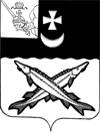 КОНТРОЛЬНО-СЧЕТНАЯ КОМИССИЯ БЕЛОЗЕРСКОГО МУНИЦИПАЛЬНОГО РАЙОНА  ЗАКЛЮЧЕНИЕфинансово-экономической экспертизы на проект постановления администрации Белозерского кого муниципального района о внесении изменений в постановление администрации района от 14.04.2015 №446 07.07.2017        Экспертиза проекта проведена на основании  пункта 7 статьи 12 Положения о контрольно-счетной комиссии Белозерского муниципального района, утвержденного решением Представительного Собрания Белозерского муниципального района от 27.02.2008 № 50 (с учетом изменений и дополнений). Цель финансово-экономической экспертизы: определение соответствия положений, изложенных в проекте программы, действующим нормативным правовым актам Российской Федерации, субъекта Российской Федерации и муниципального образования; оценка экономической обоснованности и достоверности объема ресурсного обеспечения программы «Развитие образования Белозерского района на 2015-2017 годы», возможности  достижения поставленных целей при запланированном объеме средств     Предмет финансово-экономической экспертизы: проект постановления администрации Белозерского муниципального района «О внесении изменений и дополнений в постановление администрации района от 14.04.2015 №446»Правое обоснование финансово-экономической экспертизы: Порядок разработки, реализации и оценки эффективности муниципальных программ Белозерского муниципального района (далее - Порядок), утвержденный постановлением администрации района от 30.09.2015 №810В результате экспертизы установлено:Проект постановления предусматривает внесение изменений в постановление администрации Белозерского муниципального района от 14.04.2015 №446 об утверждении муниципальной программы «Развитие образования Белозерского района на 2015-2017 годы» и в программу, утвержденную указанным постановлением (далее - Программа).Проектом постановления предлагается  внести изменения в паспортПрограммы,  увеличить общий объем финансирования  Программы   на 800,0 тыс. рублей. В результате предлагаемых изменений объем средств на реализацию мероприятий  Программы на 2015 и 2016 годы остается без изменений: 199248,791 тыс. рублей и 189494,237 тыс. рублей соответственно, на 2017 год  объем средств, увеличивается на 800,0 тыс. рублей и составит 185202,4 рублей. Общий объем средств, предусмотренных на реализацию Программы, составит 574545,428  тыс. рублей.2. Проектом предлагается внести изменения в раздел 4 «Ресурсное обеспечение муниципальной программы, обоснование объема финансовых ресурсов, необходимых для реализации муниципальной программы»,   уточнив объем бюджетных ассигнований на  2017 год.3. Проектом предлагается внести    изменения в приложение №1 «Ресурсное обеспечение реализации муниципальной программы» к Программе,  увеличив на 800,0 тыс. рублей  объем средств в разделе 3 Программы    на реализацию основного мероприятия №3 «Развитие системы воспитания, дополнительного образования детей». Проектом планируется дополнительно выделенные средства  направить  на  мероприятия по созданию условий для функционирования и обеспечение системы персонифицированного финансирования дополнительного образования детей. Основанием для  увеличения объема  средств на реализацию  Программы являются уведомления Департамента образования Вологодской области от 28.06.2017 об изменении  бюджетных ассигнований  на сумму 800,0 тыс. руб. за счет средств областного и федерального бюджетов.  Предложенные изменения не противоречат бюджетному законодательству. 4.  В приложении №2 к Программе «Прогнозная (справочная) оценка расходов федерального, областного и районного бюджетов, средств из внебюджетных источников на реализацию целей муниципальной программы»  произведена корректировка объема  бюджетных ассигнований на 2017 год в части средств областного и федерального бюджетов.Выводы по состоянию вопроса, в отношении которого проводится экспертиза:Проект постановления администрации района о внесении изменений в постановление администрации Белозерского муниципального района от 14.04.2015 №446 не противоречит бюджетному законодательству и рекомендован к принятию с учетом предложений КСК районаПредложения:	1. Устранить технические ошибки в  подпунктах 4.1., 4.2., пункта  4 проекта постановления.          Председатель  контрольно-счетной комиссии          Белозерского муниципального района:                               Н.А.Спажева